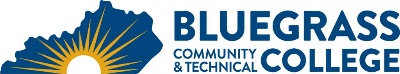 Program Coordinator: Kevin Jensen	E-mail: kevin.jensen@kctcs.edu 	Phone: (859)246-6681Program Website: https://bluegrass.kctcs.edu/education-training/program-finder/engineering-electronics-technology.aspx Student Name:		Student ID: Students need to be at KCTCS placement levels for all coursesNote:  25% of Total Program Credit Hours must be earned at Bluegrass Community and Technical College.Advisor Name:	Advisor Signature: _________________________________________Student Name:	Student Signature: ________________________________________First SemesterCreditsTermGradePrereqs/NotesELT110 Circuits I 5Math placement level see below ***ELT114 Circuits II5MAT126 Technical Algebra and Trig. 3CIT105 Computer Fundamentals (Digital Lit.)3Total Semester Credit Hours16Second SemesterCreditsTermGradePrereqs/NotesELT210 Devices I4Prerequisite Circuits IELT214 Devices II4Recommended ElectiveEET270 Motor Controls I AND2Prerequisite Circuits IEET271 Motor Controls Lab 2BRX120 Blueprint Reading3Gen. Ed. if BRX 120 requirement metTotal Semester Credit Hours15Third SemesterCreditsTermGradePrereqs/NotesELT120 Digital I3ELT220 Digital II3Recommended ElectiveEET276 Programmable Logic Controllers AND 2Prerequisite Motor Controls IEET277 Programmable Logic Controllers Lab 2General Education Area 1 3Total Semester Credit Hours13Fourth SemesterCreditsTermGradePrereqs/NotesELT289 Engineering and Elect. Tech Capstone 1This is an on-line classELT260 Robotics and Industrial Automation 5Class should be taken when availableCMM132 CAD/CAM/CNC3Class should be taken when availableCOE199 Cooperative Education, orCOED198 Practicum1Technical Elective1Recommend FPX 100/101Total Semester Credit Hours11Total Credential Hours55Special Instructions:The General Education classes should be taken throughout the four semesters and not piled up into one or two semesters.  Summer semester attendance Is HIGHLY recommended for taking General Education Classes and Technical elective classes to ease loading and scheduling during Fall and Spring Semesters.General Education:Area 1: Written Communication, Oral Communications, OR Humanities/Heritage*** MAT065 or MAT075, ACT MATH ≥ 18, COMPASS Alg ≥ 31, WBSTQ ≥ 275, KMATH ≥ 18